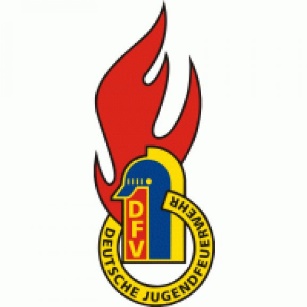 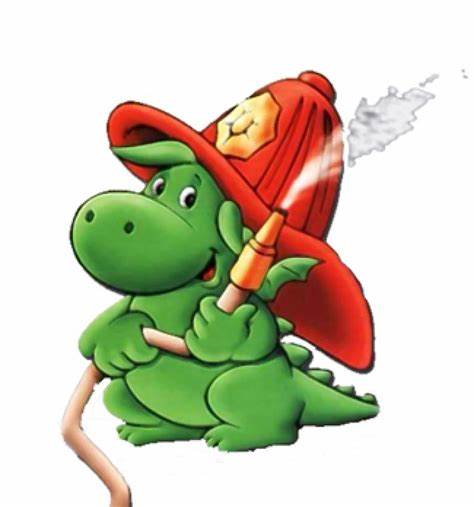 Jugendübungsplan 1. Halbjahr 202419.01.2024 	15:30 UhrBesuch der Pfarrjugendgruppenstunde23.01.2024 	19:00 Uhr 06.02.2024	19:00 Uhr 20.02.2024	19:00 Uhr 05.03.2024	19:00 Uhr 19.03.2024 	19:00 Uhr 02.04.2024	19:00 Uhr16.04.2024	19:00 Uhr 30.04.2024	19:00 Uhr 14.05.2024	19:00 Uhr 28.05.2024	19:00 Uhr11.06.2024	19:00 Uhr 25.06.2024	19:00 Uhr09.07.2024	19:00 Uhr 23.07.2024	19:00 Uhr 								Wir werden dieses Jahr einen Berufsfeuerwehrtag veranstalten. Weitere Informationen erhaltet ihr über die WhatsApp Gruppe oder bei den Übungen.